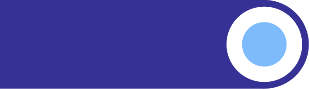 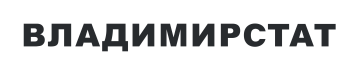 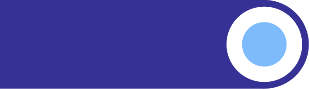 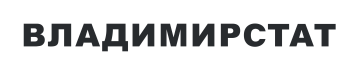 Численность населения с денежными доходами ниже границы бедности                          (величины прожиточного минимума) и дефицит денежного дохода1 ___________________________1 Оценка на основе материалов выборочного обследования домашних хозяйств и макроэкономического показателя среднедушевых денежных доходов населения.В соответствии с постановлением Правительства Российской Федерации от 26 ноября 2021 г. № 2049, начиная с 1 января 2021 года, показатель "Уровень бедности" – доля численности населения с денежными доходами ниже границ бедности (до 2020 года включительно - доля численности населения с денежными доходами ниже величины прожиточного  минимума). Показатель  рассчитан с использованием величины макроэкономического показателя среднедушевых денежных доходов населения, определенной в соответствии с Методологическими положениями по расчету показателей денежных  доходов и расходов населения (приказ Росстата от 2 июля 2014 года № 465 с изменениями от 20 ноября 2018 года).Данные пересмотрены с учетом ВПН-2020.Данные за 2023 г. предварительные.20132014201520162017201820192020202120222023Численность населения с денежными доходами ниже границы бедности (величины прожиточного минимума)     тыс. человек200,9201,4207,6205,2184,8182,2175,7173,7162,5132,0123,8     в процентах от общей      численности   населения14,114,214,714,613,213,112,712,612,09,89,3Дефицит денежного дохода     млн. рублей398,9440,8541,4527,2479,9474,7490,0499,8497,6468,6474,8     в процентах от общего объема     денежных доходов1,61,61,71,71,51,51,41,41,31,00,9